BLP06_1a__ Analyseaanvraag NLInstituut voor Landbouw-, Visserij- en Voedingsonderzoek ; Technologie en Voeding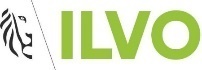 Naam firma: _________________________________________________________________________________Naam contactpersoon: _________________________________________________________________________E-mailadres: _________________________________________________________________________________Telefoonnummer: _____________________________________________________________________________Datum monstername bij klant:  __________________________________________________________________Bewaarcondities vóór transport (=bij klant):  ________________________________________________________Bewaarcondities tijdens transport:  _______________________________________________________________De aanvrager is verantwoordelijk voor een representatieve monstername.Verdere bewaring van de monsters :      kamertemperatuur    /    koelkast    /     diepvriesGewenste taal rapportering / facturatie: 		Nederlands		Frans		EngelsBijkomende gegevens te vermelden op beproevingsverslag: _______________________________________________________________________________________________________________________________________Bijkomende gegevens te vermelden op factuur: _________________________________________________________________________________________________________________________________________________Handtekening aanvrager:                                                    Datum analyseaanvraag: ILVO - Brusselsesteenweg 370 - B-9090 Melle – Tel +32 9 2723000 – E-mail: T&VBU@ilvo.vlaanderen.beMatrixMonsteridentificatieAnalyseRapportering aan:Facturatie aan (indien verschillend van rapportering):Firma:___________________________________Contactpersoon:___________________________Adres:___________________________________________________________________________________________________________________Tel.:_____________________________________BTW-nummer:____________________________E-mail:___________________________________Firma:___________________________________Contactpersoon:___________________________Adres:___________________________________________________________________________________________________________________Tel.:_____________________________________BTW-nummer:____________________________E-mail:___________________________________